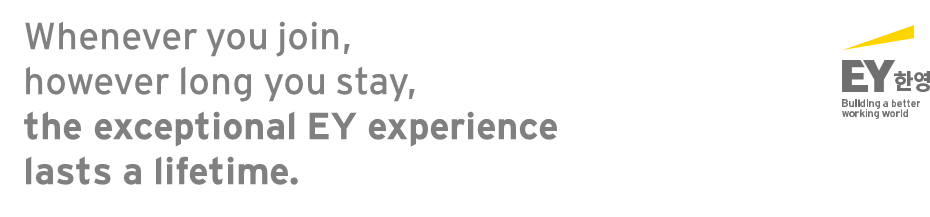 EY는 전 세계 150개 국가에 걸쳐 250,000명의 회계감사, 세무, 재무자문, 어드바이저리 서비스 전문가들이 활동하고 있는 회계∙컨설팅 분야의 글로벌 리더입니다. EY한영은 EY 글로벌 조직의 한국 회원법인으로서 약 2,000명의 전문가들이 강력한 글로벌 네크워크를 통해 축적된 풍부한 지식과 경험을 공유하며, 품질에 대한 굳건한 신념을 가지고 탁월한 고객 서비스를 제공하고 있습니다.